CÁTEDRA ABIERTA DE ESTUDIOS AMERICANISTAS                                               Facultad de Filosofía y Letras, UBA PROGRAMA 2014 1º cuatrimestre académicoSEMINARIO OPTATIVO PARA ESTUDIANTES Y ABIERTO PARA TODO PÚBLICO                                         NUESTRA HISTORIA PROHIBIDAIDENTIDADES Y RESISTENCIAS: INDÍGENAS, TRABAJADORES Y PUEBLO EN LA ARGENTINA MODERNAFundamentación "Aquel que no está orgulloso de su origen no valdrá nunca nada, porque empieza por  despreciarse a sí mismo"                                              Pedro Albizu Campos, puertorriqueño  La problemática de la identidad ha cobrado en nuestros días una fuerza inusitada, al punto de constituirse en un tema central del debate cultural, en cada nación como en un mundo agredido por guerras que se dicen étnicas, de "civilizaciones" y por la invasión de un pensamiento hegemonizante que, al servicio de mezquinos intereses de lucro, saqueo y opresión,  intenta disolver las identidades de los pueblos y uniformar sus conciencias.En este sentido, considerando la multiplicidad de procesos identitarios que sustentan la  condición de los pueblos originarios - como el autoreconocimento y las nuevas formas de lucha y movilización por la vida y el territorio en los escenarios rurales y urbanos -  proponemos reafirmar la existencia de identidades indígenas en todos los espacios que habiten y compartir sus experiencias organizacionales e identitarias, así como su  articulación con otros movimientos sociales. No es ajena a este planteo la noción de interculturalidad y su relevancia en este mundo globalizado, tomando como eje a las literaturas originarias: estrategias y herramientas de resignificación  y resistencia de las "culturas de la tierra" .Junto a nuestro pueblos originarios aparecen los trabajadores como un actor social relevante dentro de los sectores populares, identificándose  no solo como tales, sino además subsumiéndose  dentro de múltiples identidades que matizan y complejizan su condición. La pertenencia a determinada nacionalidad, etnia, religión o los intereses de clase divergentes dentro mismo del movimiento, plantean amplios debates que acompañan sus luchas, sus avances y retrocesos frente a los embates del capital. Y en este contexto, articulándose  con estos procesos, sustentamos la idea de una Educación crítica, popular y transformadora, basada en la construcción colectiva del conocimiento, sistemática pero no elitista, significativa para el cambio social, recuperando los conocimientos populares y ancestrales contra-hegemónicos.  El presente Seminario se propone, por tanto y en consonancia con lo expuesto, contribuir de manera interdisciplinaria, con participación de representantes de los Pueblos Originarios, de organizaciones de trabajadores, de movimientos sociales y de la Educación Popular, a un mejor conocimiento de los procesos formativos de nuestra identidad individual y colectiva,  nacional, popular e indoamericana, fundada no en la homogeneización ideológica y cultural que imponen las élites dominantes, que siempre han inferiorizado y menospreciado los valores y saberes de los de abajo, sino en el diálogo activo, creativo y plural de la resistencia histórica del pasado y las luchas actuales de los más diversos componentes étnicos, sociales y culturales de nuestro pueblo, que siguen bregando por afirmar la independencia plena, la justicia social y la emancipación humana.Dirección del Seminario: Juan Rosales, Mercedes AvellanedaPonentes y consultores: Juan Rosales, Daniel Ozuna, Luciana Silvestrin, Nicolás Espósito, Susana Ferrero y Equipo de Literaturas Originarias (Melina Sánchez, Josefina Navarro, Virginia Saavedra, María Angélica Gualmes, Alexander Portugheis), Mara Haberli, Luciana Fiorda, GEMSEP, Enrique Mamani, Nicolás Iñigo Carreras, Marcelo Valko, Diana Lenton, Pañuelos en Rebeldía, Néstor García.Coordinación general: Juan Rosales, Daniel Ozuna, Nicolás Espósito, Mara Haberli, Natalia Scarselletta, Néstor García, Jorge Ravaza, Luciana Silvestrin.Metodología: Los Equipos constituidos por docentes integrantes de la CAEA y especialistas invitados trabajarán junto a los expositores de los diversos temas, contribuyendo a estudiar y debatir los asuntos planteados y a organizar y difundir la bibliografía pertinente.Horarios y modalidades: El Seminario se llevará a cabo durante el primer Cuatrimestre del ciclo académico 2014, de 19 a 22 horas, y tendrá una carga horaria de cuatro horas semanales considerándole trabajo complementario de los Equipos y docentes consultores a las tareas de preparación y consulta bibliográfica. Todos los Alumnos inscriptos deben asistir al menos al 80% de las clases para recibir certificados de la Facultad.Para la aprobación del Seminario, los alumnos universitarios que optaran por el mismo deben presentar un trabajo monográfico, cuyas características serán expuestas durante el cursado de las clases. Dichos trabajos serán evaluados por el cuerpo docente y recibirán el puntaje correspondienteUNIDAD 1 5/8   - Presentación del Seminario. Identidades y resistencias en la construcción del pueblo como sujeto histórico.AFIRMACIÓN Y RESIGNIFICACIÓN DE LAS IDENTIDADES INDÍGENAS. NUEVAS LUCHAS Y FORMAS DE ORGANIZACIÓN SOCIAL Y CULTURAL  DE NUESTROS PUEBLOS ORIGINARIOS12/8 - Pueblos Originarios: memoria y desmemoria histórica26/8 -  La lucha por la tierra. Un recorrido histórico por la Puna Jujeña. La batalla de Quera (1875) y el Malón de la Paz (1946). Situación territorial actual.2/9   - Indígenas urbanos: visibilidad y configuración de identidades étnicas y sociales en contextos urbanos9/9   - Literaturas originarias: estrategias y herramientas de resignificación  y resistencia de las "culturas de la tierra".16/9 - Taller con panel de participantesBibliografia obligatoriaOzuna, D. Nuevas prácticas del Pueblo Qom en el Gran La Plata, Tesis de Licenciatura en Cs.  Antropológicas, F.F.y L.UBA, cap.V, Bs Aires, 2006Arguedas, J. M., Señores e indios, págs. 162/173, Calicanto,  Bs Aires, 1976Carrasco, M; Briones, C. La tierra que nos quitaron, pgs 17/47, IWGIA, Bs Aires, 1996Silvestrin, L. Migrantes qom en el Gran La Plata; Tesis de Licenciatura en Cs Antropológicas. Caps. IV y V. Buenos Aires, F.F.y L. UBA, Bs. Aires, 2011     Martínez Sarasola, C, Los hijos de la tierra. Historia de los indígenas argentinos, págs. 209/238,Emecé, Bs Aires, 1998Zibechi, R, Genealogía de la revuelta. Argentina:sociedad en movimiento, Introducción y Cap.IV, Nordan, Montevideo, 2003Cardozo, E. Batalla de Quera. Hombre de la Puna, una raza Noble y Milenaria que no se Extingue y la Historia de sus Tierras, mayo del 2002. Págs. 15-52.  San Salvador de Jujuy, Argentina.ANDES, Antropología e Historia Nº 1; La tierra: Conflictos y estrategias. Comunidades/Complementariedad. Págs. 89-109. CEPIHA (Centro Promocional de las Investigaciones en Historia y Antropologia). Facultad de Humanidades, Univ. Nacional de Salta, 1990Teruela; Lagos, M (compiladores) “Jujuy en la Historia. De la colonia al siglo XX”. Págs. 375 -391. Editorial de la Universidad Nacional de Jujuy, 2006.Valko, M. Los indios invisibles del  Malón de la Paz. De la apoteosis al confinamiento, secuestro y destierro. Noviembre del 2008. Págs.  97-195 .Ediciones Madres de Plaza de Mayo, Colección Osvaldo Bayer.                                                                                        Zuñiga  Navarro, G. Los procesos de constitución de territorios indígenas en América Latina. En: Revista Nueva Sociedad. Enero - Febrero 1998. Págs. 148-155. Caracas, Venezuela. En Internet: http://www.nuso.org/upload/articulos/2658_1.pdfDelrio, W. Memorias de expropiación. Buenos Aires. Universidad Nacional de Quilmes, 2005.Grossberg, L . Identidad y estudios culturales: ¿no hay nada más que eso? En Stuart Hall y Pauldu Gay (2001) Cuestiones de identidad cultural. Buenos Aires – Madrid. Amorrortu, 2011.Briones, C. Teorías performativas de la identidad y performatividad de las teorías”. En Tabula Rasa. Bogotá, Colombia. Universidad Colegio Mayor de Cundinamarca, 2007. Bhabha, H. El lugar de la cultura, Manantial, Buenos Aires, 2002Colombres, A. Celebración del lenguaje. Hacia una teoría intercultural de la literatura, Ediciones del Sol, Buenos Aires, 2010Golluscio, L. El pueblo mapuche. Poéticas de pertenencia y devenir, Biblos, Buenos Aires, 2004Documentos de consultaAgrupación Indígena Omaguaca.  Cerro Negro. Área de Educación Comunitaria. Consejo departamental de comunidades Cochinoca-PUBLO KOLLA  “La lucha por Nuestro Territorio”, Abra Pampa, Jujuy. En: Proyecto de Voluntariado Universitario convocatoria 2010. CAEA, FFyL. Seube.UBALander, E. Ciencias sociales: saberes coloniales y eurocéntricos En: La colonialidad del saber: eurocentrismo y ciencias sociales. Perspectivas latinoamericanas. Buenos Aires,  CICCU,  2011De Sousa Santos, B. Crítica de la razón indolente: contra el desperdicio de la experiencia. Bilbao, Desclée de Brouwer, 2000UNIDAD 2RUPTURAS, TRANSICIONES Y CONTINUIDADES: LOS PROCESOS IDENTITARIOS DE LA CLASE TRABAJADORA  ARGENTINA EN LOS SIGLOS XX Y XXI23/9  - El movimiento obrero y sus identidades.  Del Anarquismo a la resistencia peronista y popular30/9  - Burócratas y combativos: las luchas de los trabajadores en la década del ‘707/10  - El sindicalismo después de la dictadura. Nuevas experiencias de organización y resistencia frente al avance del capital concentrado21/10- Taller con representantes del movimiento obreroBibliografía ObligatoriaRapopport, M. Historia económica, política y social de la Argentina (1880-2003).Págs. 517-523; 551-554; 763-768; 820-822; 882-896. Buenos Aires Planeta, 2005. James, D. Sindicatos, burócratas y organizaciones. Págs. 117-167. En: James, Daniel (Director); Nueva Historia Argentina. Violencia, proscripción y autoritarismo. Buenos Aires, Sudamericana, 2007.Healy, M. El interior en disputa: proyectos de desarrollo y movimientos de protesta en las regiones extrapampeanas. Págs. 169-212. En: James, Daniel (Director); Nueva Historia Argentina. Violencia, proscripción y autoritarismo. Buenos Aires, Sudamericana, 2007.Gordillo, M. Protesta, rebelión y movilización: de la resistencia a la lucha armada, 1955 -1973. Págs. 329-380. En: James, Daniel (Director); Nueva Historia Argentina. Violencia, proscripción y autoritarismo. Buenos Aires, Sudamericana, 2007.Anderson, P. Neoliberalismo. Conferencia dictada en la facultad de Ciencias Sociales de la UBA;Págs. 120-125. Buenos Aires, CECS, 1994.James, D. Resistencia e integración. El peronismo y la clase trabajadora argentina. Págs. 219-249; 287-329. Buenos Aires, Sudamericana, 1990.Programas de La Falda y Huerta Grande. En: http://www.cgtargentinos.org/documentos.htm#huertagrandeBalvé, Beba C. El '69, Huelga política de masas. Rosariazo-Cordobazo-Rosariazo, págs. 239-260, CICSO - Contrapunto, Buenos Aires 1989.Cena, Juan C., Pról. O. Bayer, El Cordobazo  - una rebelión popular,  págs. 195-199, 75-87, y/o, La Rosa Blindada, Buenos  Aires, 2000.A.A. V.V. Del Cordobazo al Piquetazo: 30 años de lucha de clases en la Argentina. Razón y Revolución N° 8, Buenos Aires,  2001.Palomino, Héctor. Los sindicatos y los movimientos sociales emergentes del colapso neoliberal en Argentina. En: de la Garza Toledo, Enrique (Comp.). Sindicatos y nuevos movimientos sociales en América Latina. Buenos Aires, CLACSO, 2005Carreras, I. N; Cotarelo, M.C. Reestructuración económica y formas de protesta social en la Argentina. Págs 73-86. En: de la Garza Toledo, Enrique (Comp.) Reestructuración productiva, mercado de trabajo y sindicatos en América Latina. Buenos Aires, CLACSO, 2000.Pozzi, P; Schneider, A. Combatiendo el capital. Crisis y recomposición de la clase obrera argentina. Buenos Aires, El Bloque Editorial, 1995UNIDAD 3LA  CONSTRUCCIÓN COLECTIVA DEL CONOCIMIENTO COMO HERRAMIENTA PARA EL CAMBIO SOCIAL.  NUEVAS EXPERIENCIAS EDUCATIVAS POPULARES.28/10- Esbozo histórico. Sobre la práctica y la concepción de una  Educación Popular 4/11  - Educación Popular y Movimientos Sociales 11/11- El pueblo en aulas: TALLER DE INTERCAMBIO Y  EXPERIENCIAS EN  EDUCACIÓN POPULAR   (BACHILLERATOS-UNIVERSIDAD CAMPESINA-DOCENTES POR LA DIGNIDAD, ESCUELAS ZAPATISTAS, UNIVERSIDAD DE LOS TRABAJADORES-, ENTRE OTRAS) 18/11- Taller de cierre, presentación de monografías, debate participativo BibliografíaPérez, E. Qué es hoy la educación popular para nosotros. En http://www.panuelosenrebeldia.com.ar/content/view/208/245Núñez Hurtado C. Educación popular: una mirada de conjunto, ponencia para el Instituto Tecnológico y de Estudios superiores de Occidente. Cátedra Paulo Freire. México. En www.tumbi.crefal.edu.mxFreire, P.  Pedagogía del Oprimido.  Págs. 21 a 27, Cap. 2 (Págs. 71 a 94), Cap 4 (Págs. 176 a 206)  Siglo XXI Editores, Argentina (2002). Primeras Palabras Freire P. Pedagogía de la Esperanza. Un reencuentro con la Pedagogía del Oprimido. Págs. 24 a 29 y 81 a 99 México: Siglo XXI Editores. En http://archivosociologico.files.wordpress.com. Rodriguez, S. Inventamos o erramos. pàgs 25 a 33; pàgs 73 a 75; pàgs 136 a 138;  Monte Ávila Editores, Caracas, 2004.Korol, C. Construcción colectiva de conocimientos, en Seminario de Formación Teològica 2008, http://www.panuelosenrebeldia.com.ar/content/category/31/55/245/Baraldo, N. Educación en y desde los Movimientos sociales: ¿nuevo objeto y nuevos abordajes en Educación? Algunas tendencias en estudios recientes.  FCPS-UN Cuyo/UNC. CONICET.  VI  JORNADAS DE INVESTIGACIÓN EN EDUCACIÓN:INVESTIGACIÓN, CONOCIMIENTO  Y PROTAGONISMO DE LOS ACTORES EN EL CAMPO EDUCATIVO.  Córdoba. julio de 2009. Zibechi,  R. La educación en los movimientos sociales, Programa de lasAméricas; Silver City. NM: Internacional Relations Center, 8 de junio de 2005.En: http://www.americaspolicy.org/citizen-action/focus/2005/sp-0506educacion.htmlElisalde, R; Ampudia, M. ESPACIOS DE AUTOGESTIÓN: MOVIMIENTOS SOCIALES Y ESCUELAS POPULARES DE JÓVENES Y ADULTOS. NOTAS SOBRE LA CONSTRUCCIÓN DE UN PROYECTO DE EDUCACIÓN POPULAR. En: Red Latina sin Frontera. 10 de octubre de 2006. www.latinacoop.es.vgMichi, N. Movimientos Campesinos y educación. Pàgs 89 a 90; 92 a 95; 128 a 131; 134 a 144; 235 a 241; 272 a 278. Editorial El Colectivo y en:http://www.editorialelcolectivo.org/ed/images/banners/mcyeweb.pdf. Michi N.  A 90 años de la Reforma Universitaria, la Universidad Pública: su compromiso con las luchas de los pueblos para construir sociedades justas y solidarias. Octubre de 2008De Sousa Santos, B. Los nuevos movimientos sociales, en Revista OSAL n°5, Págs 177-183: CLACSO, Buenos Aires, septiembre 2001.De Sousa Santos, B. La sociología de las ausencias y la sociología de las emergencias: para una ecología de los saberes en Renovar la teoría crítica y reinventar la emancipación social, CLACSO Libros, Buenos Aires, 2006.    García, J. Bachilleratos populares y "autonomía": ¿espacios de la transformación o de la reproducción?  En: Boletín Antropología y Educación, N ° 2, Julio, 2011. En: http://ica.institutos.filo.uba.ar/seanso/pae/boletin/actual.htmlZibechi, R. Los movimientos sociales como espacios educativos en Autonomías y emancipaciones, América Latina en movimiento.  Págs. 29-39. Programa Democracia y transformación global, 2007. Lima. En: http://es.scribd.com/doc/16464601/Zibechi-Raul-Autonomias-y-emancipaciones-America-Latina-en-movimiento-2007Freire, P. ¿Extensión o Comunicación? La concientización en el medio rural.  Cap. 3, Págs. 1 a 7.  Ed. Siglo XXI y Tierra Nueva, 1973.  En http://www.inventati.org Equipo de EP Pañuelos en Rebeldía. Entrevista a Paulo Freire. Págs. 15 a 25.  Pedagogía de la resistencia. Cuadernos de Educación Popular. Buenos Aires, Ediciones Madres de Plaza de Mayo/América Libre, 2005. Ubilla, P. La violencia oculta. Págs. 75 a 89. Pedagogía de la resistencia. Cuadernos de Educación Popular. Buenos Aires, Ediciones Madres de Plaza de Mayo/América Libre, 2005.Peloso, R.  Consideraciones sobre la formación. Págs. 107 a 114. Pedagogía de la resistencia. Cuadernos de Educación Popular. Buenos Aires, Ediciones Madres de Plaza de Mayo/América Libre, 2005.Jara, O. El aporte de la sistematización. Págs. 137 a 154. Pedagogía de la resistencia. Cuadernos de Educación Popular. Buenos Aires, Ediciones Madres de Plaza de Mayo/América Libre, 2005.Colectivo americanista.  CÁTEDRA ABIERTA DE ESTUDIOS AMERICANISTAS DE LA UBA. LA EXTENSIÓN UNIVERSITARIA COMO COMPROMISO ÉTICO Y POLÍTICO. Buenos Aires, Facultad de Filosofía y Letras-UBA, 2010. Ponencia presentada   en las 1 ª Jornadas del Bicentenario de América Latina y el Caribe, Academia de Historia de La Habana, Diciembre del 2010.Colectivo americanista. Experiencias de Extensión Universitaria en Contextos de Luchas Sociales. Jornadas de Investigación en Antropología Social. Buenos Aires, Facultad de Filosofía y Letras-UBA, Octubre del 2008.Bibliografía Optativa (General para todas la unidades)Fernández Retamar, R. Algunos usos de civilización y barbarie, págs 113/160; 142/161, LetraBuena, Bs Aires,1992Soler, R, Idea y cuestión nacional latinoamericana, pgs 13/32, S.XXI, México, 1986García Canclini,N; Rex González , H. y/o. Antropología y políticas culturales, págs. 7/25, 48/52, Ed. R. Ceballos, Bs Aires, 1989 Galasso,N. Jauretche y su época. De Yrigoyen a Perón, pgs 331/382, Peña Lillo, Bs Aires, 1985Romero, J.  El pensamiento político de la derecha latinoamericana, pgs. 144/177Bonfil Batalla, G. Pensar nuestra cultura, Ed. Nueva ImagenOng, W. Oralidad y escritura. Tecnología de la palabra, FCE, Buenos Aires, 2011Rama, A, Transculturación narrativa en América Latina, Ediciones El Andariego, Buenos Aires, 2007Una década en disputa, Revista Herramienta N° 46, Argentina 2001-2011, Bs Aires, 2011Kropff, L. Mapurbe”: Jóvenes mapuche urbanos. En Kairós Revista de Temas Sociales. Universidad Nacional de San Luis. Año 8 – Nº 14. Octubre de 2004Quijano, A. Colonialidad del poder, eurocentrismo y América Latina en La colonialidad del saber: eurocentrismo y ciencias sociales. Perspectivas latinoamericanas. Buenos Aires. CICCUS, 2011. Mignolo, W. La colonialidad a lo largo y a lo ancho: el hemisferio occidental en el horizonte colonial de la modernidad” en La colonialidad del saber: eurocentrismo y ciencias sociales. Perspectivas latinoamericanas. Buenos Aires. CICCUS, 2011 Puiggros, R. El proletariado en la revolución nacional, págs. 89-108, Sudestada, Bs As, 1968Mazzeo, M. (Comp.). Cooke, de vuelta, págs  12-26, La Rosa Blindada, Bs. As, 1999Walsh, Rodolfo, Ongaro R., De Luca R. Semanario de la CGT de los Argentinos", N°4, págs 5-11,  80-82 y/o, Universidad N. de Quilmes y Página 12, 1997. Klachko, P, Cotarelo, María C. Documentos y Comunicaciones 2007. PIMSA, N° 11, pgs 155-198, 199-227, Pimsa, Buenos Aires 2009Galeano, E. Las venas abiertas de América Latina. Pags 370-394. Buenos Aires, Siglo XXI, 1973GT Nº 20. Sociedad civil: protestas y movimientos sociales. Las escuelas anarquistas en Argentina a principios del siglo XX XXVIII Congreso ALAS, Fronteras Abiertas de América LatinaUFPE, Recife, Brasil.6 al 10 de Septiembre de 2011Freire, P, Cartas a Guinea-Bissau, apuntes de una experiencia pedagógica en proceso. Siglo XXI, México (2000): Carta 3 (pàg 134 a 161)  y  Carta 4 (162 a 170)Pineau, P.  El concepto de Educación Popular, un rastreo histórico. En Revista IICE. Facultad de Filosofía y Letras UBA, Miño y Dávila. Año VII. N°13. Diciembre de 1998.Jara, O. Para sistematizar experiencias: Una propuesta teórica y práctica. Instituto Mexicano para el Desarrollo Comunitario, Jalisco-México, 1997Rawicz, D. Ensayo e identidad cultural en el siglo XIX latinoamericano: Simón Rodríguez y Domingo F. Sarmiento. Universidad Autónoma de la Ciudad de México, México D.F. 2003Korol C.  Comunicar saberes – desprivatizar el conocimientoEn http://www.panuelosenrebeldia.com.ar/content/view/691/245/De Abreu Goes, J; Arnaiz Vargas, R. La Experiencia educativa del MST. En:http://www.escolescompromeses.org/mm/file/mst/Fichaexperienciaeducativa.pf Mejía Vera, Y.  W A R I S A T A, EL MODELO DE AYLLU. Sistematización de Warisata. Escuela-Ayllu. En: http://www.katari.org/hoy/warisata Informes:gillan60@hotmail.com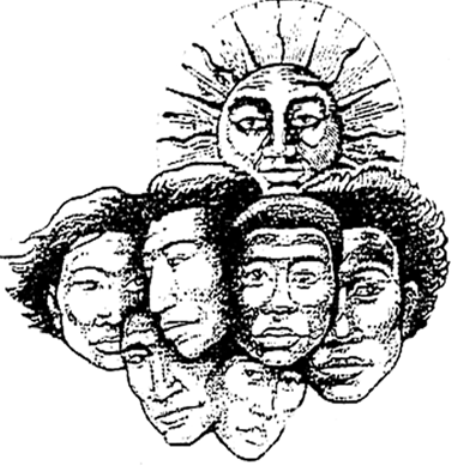 